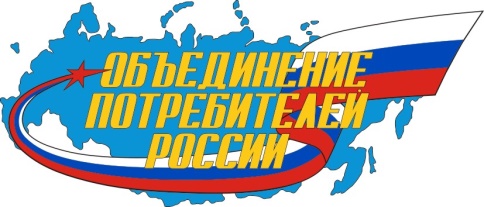 О ПРАВОМЕРНОСТИ ПОЛУЧЕНИЯ ОБЩЕСТВЕННЫМ ОБЪЕДИНЕНИЕМ ПОТРЕБИТЕЛЕЙ ПОЖЕРТВОВАНИЙ ОТ ФИЗИЧЕСКИХ И ЮРИДИЧЕСКИХ ЛИЦВ настоящее время на практике имеют место случаи, когда субъекты предпринимательской деятельности (юридические лица и индивидуальные предприниматели), а также покровительствующие им ведомства (чиновники), интерпретируют действия общественных объединений потребителей по привлечению добровольных взносов и пожертвований на ведение уставной деятельности,  как неправомерные, приписывают таким действиям антиобщественные, корыстные цели, злоупотребление правом и т.п. В целях компроментирования общественников руководители предприятий и ведомств направляют заявления в правоохранительные органы, тем самым прикрывают недобросовестную предпринимательскую деятельность и коррупционные связи. При возникновении споров о правомерности подобных действий, Объединение потребителей России  рекомендует представителям региональных и местных отделений Движения,  руководствоваться следующим:Общими принципами и началами гражданского законодательства, согласно которым:действия представителей общественного объединения, основанные на полномочиях, выраженных в законе и в Уставе, являются законными;добросовестность и разумность действий общественного объединения предполагается (пока не доказано иное).Прямыми указаниями закона на право общественных объединений формировать свое имущество за счет добровольных взносов и пожертвований.В силу п. 1 ст. 31 Федерального закона «Об общественных объединениях» материальной основой деятельности общественных объединений являются следующие источники формирования имущества:вступительные и членские взносы, если их уплата предусмотрена уставом; добровольные взносы и пожертвования; поступления от проводимых в соответствии с уставом общественного объединения лекций, выставок, лотерей, аукционов, спортивных и иных мероприятий; доходы от предпринимательской деятельности общественного объединения; гражданско-правовых сделок; внешнеэкономической деятельности общественного объединения; другие не запрещенные законом поступления.Положениями Устава Объединения потребителей России Пункт  4.1.32. Устава позволяет Объединению потребителей России  иметь в собственности, приобретать, отчуждать и получать в пользование денежные средства в форме грантов, благотворительных взносов, добровольных пожертвований от организаций, предприятий, частных лиц. В силу пункта 10.6 Устава источниками формирования имущества Движения являются добровольные взносы и пожертвования.Согласно п. 10.7 Устава добровольные  пожертвования  Движению,  его региональным  и местным отделениям, имеющим статус  юридического  лица,  осуществляются путем безналичного перечисления денежных средств в соответствии с требованиями законодательства Российской Федерации. Положениями Гражданского Кодекса РФСогласно ст. 582 ГК РФ пожертвованием признается дарение вещи или права, осуществляемое в общеполезных целях. Пожертвования могут делаться юридическим лицам, в том числе некоммерческим организациям в соответствии с законом и не обязательно должны быть обусловлены использованием этого имущества по определенному назначению. В то же время, юридическое лицо, принимающее пожертвование, для использования которого установлено определенное назначение, должно вести обособленный учет всех операций по использованию пожертвованного имущества.Примечание:При осуществлении предложений (просьб) о перечислении (передаче) добровольных пожертвований следует исходить из того, что является незаконным требование от субъектов предпринимательской деятельности уплаты денежных средств, совершения каких-либо действий в пользу как самих общественных контролеров, так и общественного объединения под угрозой распространения сведений, позорящих субъект предпринимательской деятельности, либо информации, которая может причинить существенный вред его правам или законным интересам. В таких действиях может быть усмотрен состав преступления «Вымогательство», предусмотренный ст. 163 УК РФ. При правовой оценке действий следует исходить из следующего буквального толкования понятий «просьба», «требование», «угроза».Просьба – действие, оставляющее решение вопроса о необходимости или возможности выполнения просьбы на усмотрение лица, к которому просьба обращена. Требование – строгое указание, предполагающее безусловное его выполнение. Форма требования (устно, письменно, лично или с использованием различных коммуникационных средств, грубо или изысканно-вежливо) значения не имеет. Угроза – обещание причинить неприятность, зло (выражается в трех формах: применения насилия, уничтожения, повреждения имущества, шантажа. Характер угрозы на квалификацию не влияет).О ВЗАИМОДЕЙСТВИИ ОБЩЕСТВЕННОГО ОБЪЕДИНЕНИЯ ПОТРЕБИТЕЛЕЙ С СУБЪЕКТАМИ ПРЕДПРИНИМАТЕЛЬСКОЙ ДЕЯТЕЛЬНОСТИФедеральный закон от 26.12.2008 № 294-ФЗ «О защите прав юридических лиц и индивидуальных предпринимателей при осуществлении государственного контроля (надзора) и муниципального контроля» определил контролирующие органы, которые вправе осуществлять проверки в отношении субъектов предпринимательской деятельности, а также их полномочия и порядок проведения мероприятий по контролю.Статья 45 Закона от 07.02.1992 № 2300-1 «О защите прав потребителей» предоставляет общественным объединениям потребителей право осуществлять общественный контроль за соблюдением прав потребителей и направлять в орган государственного надзора и органы местного самоуправления информацию о фактах нарушений прав потребителей для проведения проверки этих фактов и принятия в случае их подтверждения мер по пресечению нарушений прав потребителей.Важно, что порядок проведения  общественными объединениями потребителей мероприятий общественного контроля не регулируется Федеральным Законом «О защите прав юридических лиц и индивидуальных предпринимателей при осуществлении государственного контроля (надзора) и муниципального контроля» и не согласуются с органами прокуратуры.При проведении общественного контроля общественным объединениям потребителей необходимо учитывать следующее.Объектами общественного контроля могут быть юридические лица и индивидуальные предприниматели, которые изготавливают или продают товары, их уполномоченные лица, импортеры товаров, а также юридические лица и индивидуальные предприниматели, выполняющие работы или оказывающие услуги потребителям.Закон от 07.02.1992 № 2300-1 «О защите прав потребителей» не определяет порядок проведения общественного контроля, а также права и ответственность лиц, уполномоченных на его проведение.Указанные вопросы могут быть регламентированы уставом общественного объединения потребителей или  иным нормативным документом, утвержденным  руководящим органом организации.При осуществлении общественного контроля общественные объединения потребителей не вправе требовать представления документов (выполнение действий), обязанность представления (выполнения) которых по требованию потребителя не установлена законом.Общественные объединения потребителей не имеют права изымать документы, товары, составлять протоколы об административных правонарушениях, налагать штрафы, а также требовать от субъектов предпринимательской деятельности уплаты денежных средств, совершения каких-либо действий в пользу как самих общественных контролеров, так и общественного объединения.В соответствии с Законом от 07.02.1992 № 2300-1 «О защите прав потребителей» общественные объединения потребителей вправе осуществлять только общественный контроль за соблюдением прав и интересов потребителей с применением в отношении изготовителя, продавца, исполнителя мер общественного воздействия.Такими мерами являются разъяснительная и просветительская работа среди предпринимательских структур и потребителей, консультирование, оказание помощи в составлении искового заявления и сопровождении дел при судебной защите, направление материалов проверок в компетентные органы власти.В связи с изложенным, общественные организации защиты прав потребителей вправе осуществлять общественный контроль за соблюдением прав потребителей, а по результатам проведенных мероприятий общественного контроля составлять акты, справки, фотоотчеты, иные документы для  направления в органы прокуратуры, федеральные органы исполнительной власти, проводить разъяснительную работу и консультирование предпринимательских структур.О ПРАВАХ ОБЪЕДИНЕНИЯ ПОТРЕБИТЕЛЕЙ РОССИИПрава Объединения потребителей России предусмотрены Разделом IV Устава (Права и обязанности Движения).Согласно п. 4.1. Устава, Объединение для достижения целей вправе, в том числе:проводить самостоятельно социологические исследования, массовые опросы населения в сфере интересов потребителей (п. 4.1.9.);взаимодействовать с органами государственной власти и местного самоуправления, общественными объединениями и другими некоммерческими организациями, предпринимательскими объединениями, их ассоциациями и союзами, а также со средствами массовой информации по вопросам, связанным с защитой прав и интересов потребителей и повышением качества жизни и уровня благосостояния граждан (п. 4.1.11.);осуществлять общественный контроль за соблюдением прав потребителей организациями и индивидуальными предпринимателями и направлять в орган государственного надзора и органы местного самоуправления информацию о фактах нарушений прав потребителей для принятия определенных законодательством Российской Федерации мер по пресечению нарушенных прав и законных интересов потребителей (п. 4.1.13.);вносить в органы управления предприятий, организаций и учреждений предложения о мерах по повышению качества и безопасности продукции, реализуемой на территории Российской Федерации, о приостановлении производства и реализации продукции, имеющей признаки фальсификации и вызывающей сомнения в ее качестве и безопасности, о снятии с производства и изъятии из продажи фальсифицированной и некачественной продукции, опасной для жизни, здоровья, имущества граждан и окружающей среды (п. 4.1.14.);вносить в органы прокуратуры и федеральные органы исполнительной власти материалы о привлечении к ответственности лиц, осуществляющих производство и реализацию товаров (выполнение работ, оказание услуг), не соответствующих предъявляемым к ним обязательным требованиям, а также нарушающих права потребителей, установленные международными законами и законодательством Российской Федерации (п. 4.1.15.);осуществлять посредническую деятельность по разрешению потребительских споров и проводить примирительные процедуры с участием потребителей, предпринимателей, органов государственной власти и местного самоуправления и представителей иных организаций и учреждений (п 4.1.23.);проводить и участвовать в проведении независимой экспертизы качества, безопасности товаров (работ, услуг), а также соответствия потребительских свойств товаров (работ, услуг) заявленной продавцами (изготовителями, исполнителями) информации о них (п. 4.1.24.);осуществлять продвижение работ, услуг, товаров для третьих лиц, способствующих реализации уставных целей Движения (п. 4.1.25.);осуществлять предпринимательскую и иную, приносящую доход деятельность, для достижения уставных целей Движения и соответствующую этим целям (п. 4.1.30.);совершать любые, не противоречащие законодательству Российской Федерации и настоящему Уставу, гражданско-правовые сделки и иные юридически значимые действия с физическими и юридическими лицами (п. 4.1.31.).ВЫВОДЫ На основании вышеприведенных положений законодательства и Устава Движения, Объединение потребителей России считает, что правомерны (и не могут квалифицироваться как противоправные) действия представителей Объединения (его региональных и местных отделений), направленные на получение добровольных пожертвований, если такие действия: направлены на общеполезные цели в соответствии с вышеперечисленными уставными задачами;подкреплены надлежащим образом оформленными официальными письменными обращениями, подписанными уполномоченными представителями Объединения потребителей России;осуществляются в форме просьбы или предложения и не содержат угроз или требований;осуществляются способом, предусмотренным Уставом Движения.В то же время, действия субъектов предпринимательской деятельности, выразившиеся в направлении в правоохранительные органы информации о преступном поведении общественных контролеров (вымогательство и т.п.), если факты требований и угроз в адрес субъектов предпринимательской деятельности не нашли подтверждения, должны квалифицироваться как заведомо ложный донос (статья 306 УК РФ).Юридическое управление ОПР9 октября 2018 г.